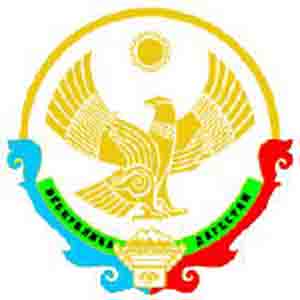 МКОУ «Балакуринская СОШ» им.Героя России М.Сулейманова368410,Республика Дагестан, Бежтинский участок. с.БежтаЭлектронный адрес школы: balakura.dagshcool@mail.ru«___» ____________ 2020 г                                                              №______________Приказот 18 мая 2020 года                                                                             №55  О промежуточной и итоговой аттестации обучающихся 9- класса в 2019-2020 учебном годуНа основании статьи 28 Федерального закона от 29.12.2012 № 273-ФЗ «Об образовании в Российской Федерации» в связи с распространением новой коронавирусной инфекции (COVID-19) и в целях обеспечения оптимальных условий реализации основных образовательных программ начального общего , основного общего ,среднего общего образования ,в соответствии с письмом  Министерства просвещения РФ от 8.04.2020 г№ГД-161/04 «Об организации образовательного процесса» и письмом Министерства образовании и науки Республики Дагестан № 06-4001/01-18/20 от 8 мая 2020 г «О завершении 2019-2020 учебного года»ПРИКАЗЫВАЮ:Провести с 19.05.2020 по 23.05.2020 промежуточную аттестацию по каждому учебному предмету, курсу, дисциплине (модулю) и иным видам учебной деятельности для обучающихся МКОУ « Балакуринская СОШ» полностью освоивших основную образовательную программу основного общего образования:               ---за четвертую четверть – в форме учета результатов текущего контроля успеваемости;---годовую – в форме учета годовых образовательных результатовУчителям-предметникам:-выставить отметки обучающихся за четвертую четверть и рассчитать их как среднее арифметическое отметок, выставленных в классный журнал в рамках текущего контроля успеваемости; ---выставить годовую отметку и рассчитать ее как среднее арифметическое предыдущих трех четвертных отметок;----заполнить классные журналы и предоставить результаты итоговой аттестации заместителю директора по УВР   Махдимагомедову М.Р.Считать результаты годовой промежуточной аттестации обучающихся результатами государственной итоговой аттестации и основанием для выдачи аттестатов об основном общем образовании, для зачисления обучающихся в 10-й класс.Заместителю директора по УВР    Махдимагомедову М.Р.. ---организовать педсовет  об отчислении учеников и выдаче им аттестатов об основном общем образовании.Классному руководителю Шариховой М.С. подготовить документы об отчислении обучающихся и выдаче им аттестатов об основном общем образовании.6.Контроль исполнения настоящего приказа оставляю за собой.Директор школы                                                                                Б.М.Гаджиев                                                       С приказом ознакомлены:                                                                                                        